Приложение 3 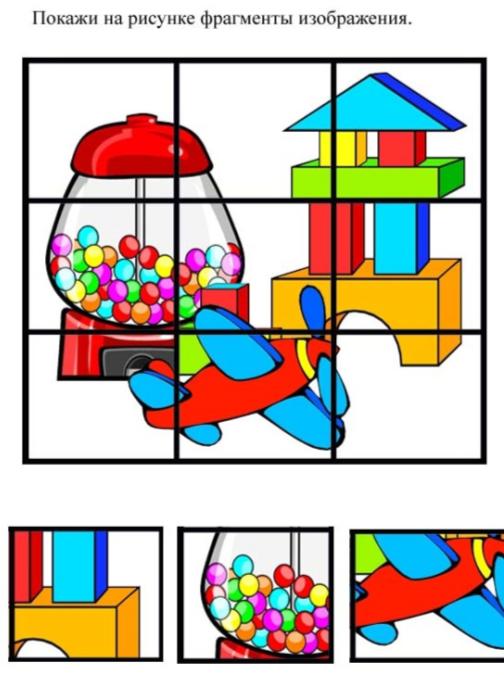 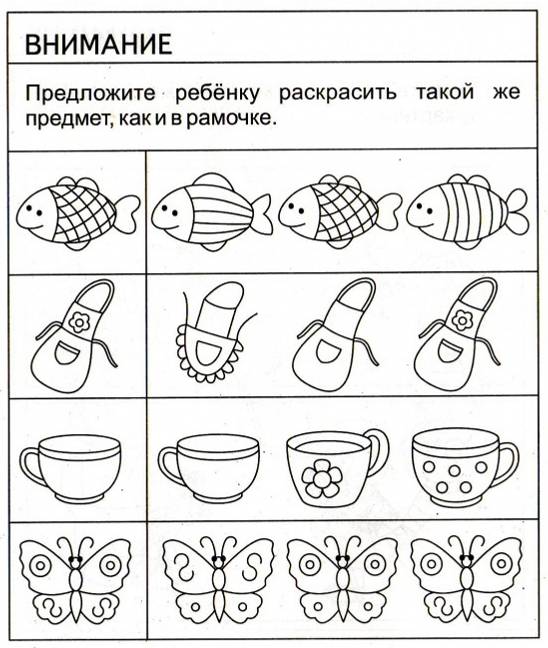 Повторение цифр 1-2.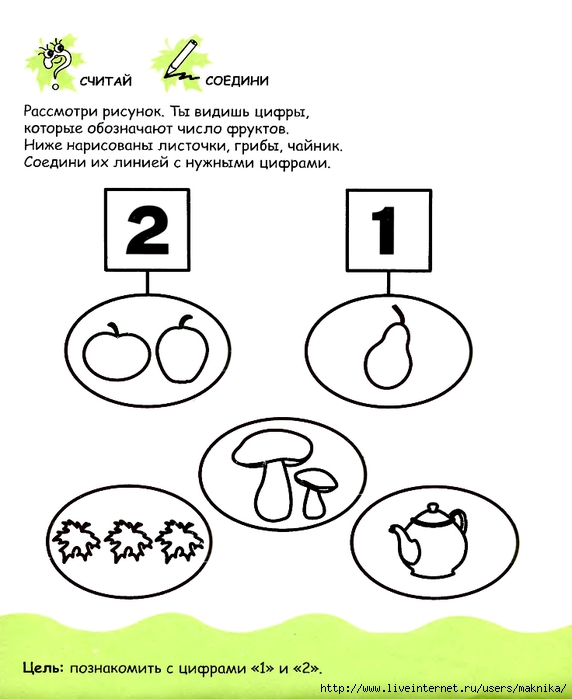 Число и цифра 3.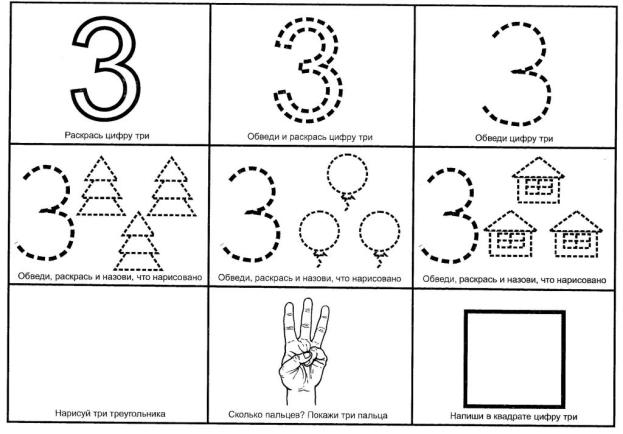 